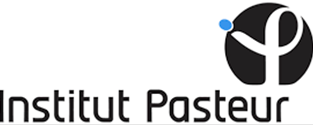 Formulaire d’inscription Diplôme Numérique des Maladies Infectieuses de l’Institut Pasteur (DNM2IP)--------------------------------------------------------------------------------------------------------------------------------------Merci de bien vouloir renseigner ce formulaire et de le renvoyer à : mooc@pasteur.fr Nom :Prénom :Date de naissance :Adresse postale :Adresse électronique* (utilisée pour votre connexion sur FUN) :Téléphone :Nationalité :Pays de résidence :Formation antérieure:- Domaine :- Plus haut degré obtenu :Position actuelle :*J’autorise l’Institut Pasteur, à utiliser mon adresse email pour toutes correspondances dans le cadre du DNM2IP. 		Date :		Signature :Cocher les MOOCs sélectionnés :1- MOOCs étoilés (sélectionner au moins 1 MOOC)Innate Immunity *							Resistance to Antibacterial Agents *				Vaccinology *							2-Autres  MOOCs (sélectionner un nombre de MOOCs pour compléter à 5)Biobanking							Emerging and Reemerging Viruses				Epigenetics							Essais cliniques dans les maladies infectieuses et tropicales	HIV Science							Human Population and Evolutionary Genetics			Malaria								Medical Entomology						Modeling of Infectious Diseases				Tuberculosis							Viral Hepatitis							Viruses and Human Cancers					Il est possible au cours de la formation de changer 2 MOOCs parmi ceux sélectionnés au départ en prévenant mooc@pasteur.fr. 